решить симплексным методом задачу. (6 вариант) – с объяснением на базе первокурсника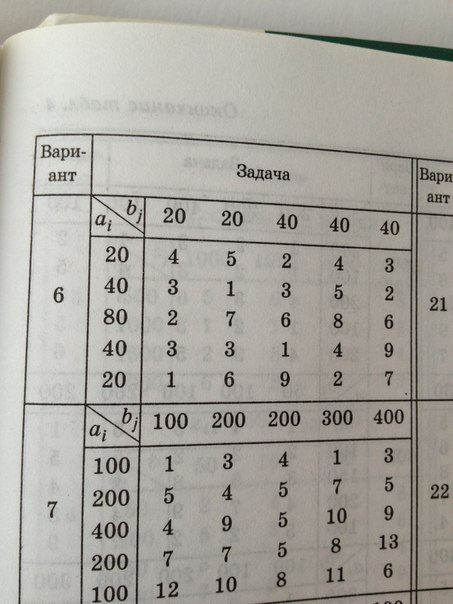 